Medicinska škola Dubrovnik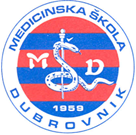 Baltazara Bogišića 1020 000 Dubrovnik__________________________________________________ ŠKOLSKI KURIKULUMza školsku godinu 2019./2020.rujan  2019.Školski kurikulum je usvojen na sjednici Školskog odbora dana7. listopada 2019.. godine.Osnovni podatci o školiVizija škole     Vizija naše škole ogleda se u samom grbu škole.      Naime škola radi i djeluje na dugoj tradiciji dubrovačke medicine i ljekarništva te nastoji biti njihov skroman, ali svijetao sljednik . I kao ukazuje Eskupalov štap želimo osnaživati i pripremati mlade generacije  za izazove suvremenog svijeta.    Citat iz izlaganja doktora Branka Johna, jednog od osnivača naše Škole prigodom njezine dvadesete obljetnice:  ''Kaže se: Sve što živi stari. Jednog dana ostari i umre. Ipak, vjerujemo da ova naša škola neće ni ostarjeti ni umrijeti, jer kroz nju prolaze uvijek nove generacije mladih poletnih učenika koji su spremni svoj život posvetiti brizi za čovjeka i za oživotvorenje ljudske sreće. '' 	                         Naša odgojno obrazovna i ljudska nastojanja usmjerena su  stvaranju odgovornih građana naše države koji se neće ustručavati dati najbolje od sebe za svoje najbliže, okolinu u kojoj žive i posao kojim se odaberu baviti. Razvojni plan školeStrategija razvoja školestvaranje pozitivnog ozračja za timski rad i zajedničko rješavanje problemaunaprijeđivanje nastavnog procesa i postizanje ishoda učenja nužnih za daljnje obrazovanje i /ili tržište radaustrajnost na profesionalnom razvoju nastavnikaostvarivanje bliske i kvalitetne suradnje s vanjskim predavačima i predstavnicima lokalne vlasti i zajednicestvaranje i razvoj prepoznatljivosti škole kroz angažman u zajednici Aktivnosti planirane u školskoj godini 2019./2020.Izvanučionična i terenska nastava Dodatna nastava i dopunska nastavaNatjecanjaProjekti Izleti i ekskurzije Izvannastavne aktivnosti u zajedniciKurikulum školske knjižniceObilježavanje važnih datumaPreventivni programi Školski preventivni programVrednovanje i samovrednovanje Vrednovanje učeničkih postignuća         Vrednovanje učeničkih postignuća na nastavi predmetni nasatvnici provode prema elementima i kriterijima ocjenjivanja uzimajući u obzir Pravilnik o načinima,postupcima i elemtima vrednovanja učenika u osnovnoj i srednjoj školi.         Oblici vrednovanja učeničkih postignuća su i uspjeh na ispitima državne mature, te uspješnost prilikom upisa na željene studije.Vrednovanje učeničkih postignuća provodi se kontinuirano i sudjelovanjem na natejcanjima i različitim izvannastavnim aktivnostima. Stručno usavršavanje i samovrednovanje nastavnika              Nastavnici sami izrađuju svoje programe permanentnog individualnog usavršavanja. Uprava škole potiče razne aktivnosti stručnog usavršavanja – sudjelovanje na usavršavanjima iz Kataloga stručnih skupova Agencije za strukovno obrazovanje i obrazovanje odraslih i Agencije za odgoj obrazovanje, samoobrazovanje, te sudjelovanje u državnim i međunarodnim projektima. Vrednovanje školskog kurikuluma             Ostvarenje Školskog kurikuluma vrednuje se redovito na kraju tekuće nastavne godine na temelju čega se izrađuje strategija razvoja škole u narednoj školskoj godini. Nositelji aktivnosti vrednuju ostvarene aktivnosti, predlažu poboljšanja i nove ideje uklapaju u novi školski kurikulum.Naziv Medicinska škola DubrovnikAdresaBaltazara Bogišića 10, Dubrovnik ŽupanijaDubrovačko-neretvanskaŠifra ustanove18-019-506Broj učenika223Broj odjela9Broj djelatnika:ravnatelj1nastavnici25vanjski suradnici10stručni suradnici3administrativno-tehničko osoblje5zanimanja koja obrazujemoMedicinska sestra opće njege/medicinski tehničar opće njegezanimanja koja obrazujemoSanitarni tehničar/tehničarkazanimanja koja obrazujemoMedicinski kozmetičar/tehničarkazanimanja koja obrazujemoFizioterapeutski tehničar/tehničarkazanimanja koja obrazujemoEkološki tehničar/tehničarkazanimanja koja obrazujemoZdravstveno laboratorijski tehničar/tehničarkazanimanja koja obrazujemoFarmaceutski tehničar/tehničarkaPrioritetno područje KVALITETA NASTAVECiljPermanentno stručno usavršavanje nastavnikaMetode i aktivnosti za ostvarivanje ciljeva- stručno usavršavanje svih djelatnika škole- motivacija djelatnika za trajno stručno usavršavanje- stručna pedagoška podrškaNužni resursi- financijska sredstva (vlastita)- reorganizacija nastaveVrijeme realizacijetijekom šk. god. 2019./2020.Mjerodavna osobaravnateljMjerljivi pokazatelji ostvarivanja ciljevaanaliza i samovrednovanje pohađanja stručnog usavršavanja svih djelatnika (zadovoljstvo, usvojene kompetencije)Cilj2. Primjena novih nastavnih metodaMetode i aktivnosti za ostvarivanje ciljevapoticanje djelatnika na korištenje novih tehnologija u nastaviopremanje učionica Nužni resursifinancijska sredstvaosobni angažman nastavnikaVrijeme realizacijetijekom šk. god. 2019./2020.Mjerodavna osobaravnateljMjerljivi pokazatelji ostvarivanja ciljevazadovoljstvo učenika nastavomCilj3. Smanjenje prostorne ograničenostiMetode i aktivnosti za ostvarivanje ciljevaizrada glavnog projekta dokumentacije za nadogradnju i adaptaciju zgradeNužni resursifinancijska sredstvaVrijeme realizacijetijekom šk. god. 2019./2020.Mjerodavna osobaravnatelj, školski odbor, osnivačMjerljivi pokazatelji ostvarivanja ciljevagrađevinska dozvolaCilj5. Rad na poboljšanju odgovornosti prema radu i uljudnom ponašanjuMetode i aktivnosti za ostvarivanje ciljeva radionice na satovima razrednika, špp-a i roditeljskim sastancimaNužni resursiplan izvedbe aktivnostifinancijski (troškovi potrošnog materijala)Vrijeme realizacijetijekom šk. god. 2019./2020.Mjerodavna osobaravnatelj, pedagog, nastavniciMjerljivi pokazatelji ostvarivanja ciljevapoboljšan opći uspjeh i manje izostanakaPrioritetno područjeAKTIVNOSTI ŠKOLECilj 1. Obilježavanje Dana školeMetode i aktivnosti za ostvarivanje ciljevaradionice, predavanja, okupljanje učenika i nastavnikaNužni resursiangažman učenika i svih djelatnika školeVrijeme realizacijetijekom šk. god. 2019./2020.Mjerodavna osobanastavnici, ravnatelj, pedagog, učeniciMjerljivi pokazatelji ostvarivanja ciljeva- prikaz aktivnosti na web stranici škole- arhiviranje ppt prezentacija i sličnih materijalaCilj 2. Sudjelovanje u projektu SEMEPMetode i aktivnosti za ostvarivanje ciljevaradionice, predavanja, 22. ljetna škola SEMEPANužni resursi- financijska sredstva- angažman učenika i koordinatora projekta u školiVrijeme realizacijetijekom šk. god. 2019./2020.Mjerodavna osobaravnatelj, učeniciMjerljivi pokazatelji ostvarivanja ciljeva- prikaz aktivnosti na web stranici škole- arhiviranje ppt prezentacija i sličnih materijala- objavljivanje nekih aktivnosti u lokalnim novinamaCilj 3. Sudjelovanje u projektu E-medicaMetode i aktivnosti za ostvarivanje ciljevaizrada samostalnih učeničkih projekata, sudjelovanje na danima e-medicaNužni resursi- financijska sredstva- angažman učenika, nastavnika voditelja učeničkih projekata i školskog koordinatoraVrijeme realizacijetijekom šk. god. 2019./2020.Mjerodavna osobaučenici, koordinator projekta, ravnateljMjerljivi pokazatelji ostvarivanja ciljeva- prikaz aktivnosti na web stranici škole- arhiviranje ppt prezentacija i sličnih materijala- objavljivanje nekih aktivnosti u lokalnim novinamaCilj 4. Sudjelovanje u projektu Eko školaMetode i aktivnosti za ostvarivanje ciljevaprovedba programa prema naputcima nacionalnog koordinatora udruge ‘’lijepa naša’’Nužni resursi- financijska sredstva- angažman učenika i nastavnika Vrijeme realizacijetijekom šk. god. 2019./2020.Mjerodavna osobanastavnici, učenici, školski koordinatorravnateljMjerljivi pokazatelji ostvarivanja ciljeva- prikaz aktivnosti na web stranici škole- arhiviranje ppt prezentacija i sličnih materijala- objavljivanje nekih aktivnosti u lokalnim novinamaTerenska nastava iz Hrvatskog jezikaHelena Barišič, Ana PrevišićAktivnost, program i/ili projektPosjet izložbama, kazalištu, književnim večerima, priredbama, kinu ili koncertimaIzvanučionička nastava Hrvatskog jezikaSudionici Nastavnici i učeniciNosioci aktivnostiHelena Barišić, Ana PrevišićCiljevi aktivnostiKulturno i duhovno obogaćivanje učenikaPrimjena stečenih znanja iz povijesti književnosti i povijesti hrvatskoga jezika; Dubrovnik kao svjetska kulturna i duhovna baštinaNamjena aktivnostiKulturno izobrazba i afirmacija učenika Škole unutar vlastite društvene zajednice te učenje ponašanja u kulturnim institucijamaIzražavanje moći znanjem, razvijanje sposobnosti doživljavanja i zapažanja, razvijanje svijesti o ulozi Dubrovnika u izgrađivanju hrvatske kultureNačin realizacijeOdlazak na zanimljive izložbe, primjerene kazališne predstave po izboru nastavnika, ali i na inicijativu učenikaŠetnja određenim gradskim lokacijamaVrijeme realizacijeTijekom školske godineTroškovnikTroškove snose učenici ukoliko se drukčije ne dogovorimo s upravom galerije, orkestra i dr.Načini vrednovanja i korištenje rezultataUčenici su nemjerljivi. Objava na stranicama Škole.Pisanje vezanih tekstova na osnovi viđenoga i doživljenoga. Usmeno iskazivanje stečenih znanja i dojmova.Samovrednovanje. Terenska nastava iz TZK-a Ivica ČularAktivnost, program i/ili projektTerenska nastava iz TZK-a Ciljevi aktivnostiRazvijanje motoričkih vještina Razvoj komunikacijskih  i socijalnih vještina Namjena aktivnostiRazvijanje motoričkih vještina Razvoj komunikacijskih  i socijalnih vještina Nositelji  aktivnosti i njihova odgovornostIvica Čular,prof TZK-aLana Ferizović-Karađole,dr.med Način realizacije aktivnosti i sudioniciTrenska nastava SplitVremenik aktivnostiStudeni/prosinac 2019Troškovnik aktivnostiTroškovi prevoza, ulaznica za kulturne i sporske sadržajeNačin vrednovanja i  način korištenja rezultata  vrednovanja WEB Škole Školski panoTerenska nastava Primijenjena kozmetika, kozmetologija, dermatologijaLana Ferizović-Karađole, dr. med.Aktivnost, program i/ili projektTerenska nastava iz primijenjene kozmetike, kozmetologije i dermatologijeSudionici Učenici 2.a razredaNosioci aktivnostiLana Ferizović-Karađole, dr. med.Sunčica MarčinkoCiljevi aktivnostiSistematizacija strukovnih zvanja  Razvijanje komunikacijskih vještinaUpoznavanje sa dostupnim preparatima na našem tržištu, te njihovom primjenomUpoznavanje sa radom u dermatološkoj ambulanti/odjeluNamjena aktivnostiUsvajanje vještina i novih znanjaNačin realizacijePredavanje Afrodita, Posjet sajmu ljepote & finessaPosjet dermatološkoj ambulanti/odjeluVrijeme realizacijeožujak 2020.TroškovnikTroškovi putovanja, smještaja i prehrane učenika i mentora snose učenici i školaNačini vrednovanja i korištenje rezultataWeb stranica ŠkoleŠkolski pano Terenska nastava Anatomija i fiziologijaLana Ferizović-Karađole, dr. med.Aktivnost, program i/ili projektTerenska nastava iz anatomije i fiziologijeSudionici Učenici 1.a razredaNosioci aktivnostiLana Ferizović-Karađole, dr. med.Šime Karađole, dr. med.Ciljevi aktivnostiSistematizacija strukovnih zvanja  Razvijanje komunikacijskih vještinaUpoznavanje sa radom i organizacijom fizioterapeutskih usluga Namjena aktivnostiUsvajanje vještina i novih znanjaNačin realizacijePosjet odjelu fizioterapije, lječilišta Vrijeme realizacijeTijekom školske godine 2020.TroškovnikTroškovi putovanja, smještaja i prehrane učenika i mentora snose učenici i školaNačini vrednovanja i korištenje rezultataWeb stranica ŠkoleŠkolski pano Terenska nastava PatologijaLana Ferizović-Karađole, dr. med.Aktivnost, program i/ili projektTerenska nastava iz patologijeSudionici Učenici 4.b razreda, 2.a razredaNosioci aktivnostiLana Ferizović-Karađole, dr. med.Šime Karađole, dr. medCiljevi aktivnostiSistematizacija strukovnih zvanja  Usvajanje novih znanja iz patologijeUpoznavanje s patohistološkim preparatimaNamjena aktivnostiUsvajanje vještina i novih znanjaNačin realizacijePosjet odjelu patologijeVrijeme realizacijeVeljača - svibanj 2020.TroškovnikMogući su troškovi prijevoza Načini vrednovanja i korištenje rezultata Web stranica ŠkoleŠkolski pano Terenska nastava DijetetikaLana Ferizović-Karađole, dr. med.Aktivnost, program i/ili projektTerenska nastava iz dijetetikeSudionici Učenici 5.b razredaNosioci aktivnostiLana Ferizović-Karađole, dr. med.Ciljevi aktivnostiSistematizacija strukovnih zvanja  Razvijanje komunikacijskihUpoznavanje s planiranjem jelovnika za pacijente s posebnim nutritivnim potrebamaNamjena aktivnostiUsvajanje vještina i novih znanjaNačin realizacijePosjet nutricionističkom centruVrijeme realizacijeTijekom školske godine 2019/2020TroškovnikOvisno o mjestu terenske nastave, mogući su troškovi putovanja, smještaja i prehrane učenika i mentora koje snose učenici i školaNačini vrednovanja i korištenje rezultata Web stranica ŠkoleŠkolski pano Terenska nastava iz PovijestiNikša GrbićAktivnost, program i/ili projektPosjete lokalitetima u starom gradu i okoliciSudionici Učenici III. razredaNosioci aktivnostiNastavnik povijestiCiljevi aktivnostiUpoznati kulturne i povijesne dosege iz vremena Republike na popularan načinNamjena aktivnostiUčenici će biti u mogućnosti uvidjeti fortifikacijski sklop same tvrđave dok će se dužna pažnja posvetiti i nastanku samog grada.Način realizacijePredavanje na lokalitetimaVrijeme realizacijeTijekom nastavne godine 2019./2020.TroškovniknemaNačini vrednovanja i korištenje rezultataIzrada materijala za web stranicu; usmeni razgovorStručni školski izlet Marija Šiša, Lana Kurtović HartmanAktivnost, program i/ili projektVišednevni stručni izletCiljevi aktivnostiPokazati učenicima kulturne, prirodne ili gospodarske vrijednosti izabranog grada.Namjena aktivnostiUsvajanje novih sadržaja, međusobno povezivanje učenika i razvijanje razredne komunikacije.Nositelji  aktivnosti i njihova odgovornostMarija Šiša , Lana Kurtović-HartmanNačin realizacije aktivnosti i sudionici Višednevni  izlet u grad po izboru (posjet izložbama, muzejima i znamenitostima grada  povezanim uz školsko obrazovanje učenika). Posjet ustanovama vezanim za struku učenika.  Učenici 2.b i 3.b razredaVremenik aktivnostiOžujak, travanjTroškovnik aktivnostiTroškove podmiruju Škola i učenici Način vrednovanja i  način korištenja rezultata  vrednovanjaIzrada prezentacija, panoa, članka za stranicu Škole  i usmeni razgovorAktivnost, program i/ili projektTerenska nastava – Festival znanosti 2020.Ciljevi aktivnostiNadopuniti stečena znanja na zanimljiv i drugačiji načinNamjena aktivnostiStjecanje novog iskustva te povećanje interesa za prirodne znanosti Nositelji  aktivnosti i njihova odgovornostZorica Vidojević, Barbara BegovićNačin realizacije aktivnosti i sudioniciSudjelovanje na radionicama koje organiziraju ustanove poput PMD, Sveučilišta u Dubrovniku i dr.Učenici 3.a i 4.a razredaVremenik aktivnostitravanjTroškovnik aktivnostiNema troškovaNačin vrednovanja i  način korištenja rezultata  vrednovanjaIzrada prezentacija, panoa, članka za stranicu Škole  i usmeni razgovorAktivnost, program i/ili projektVišednevni stručni izletTehnologija namirnicaCiljevi aktivnostiUpoznavanje praktičnog rada vezanog uz tehnologiju namirnicaPokazati učenicima kulturne,prirodne ili gospodarske vrijednosti izabranog mjesta ili gradaNamjena aktivnostiNaglasiti važnost školskog dijela obrazovanjai njegovu kasniju primjenu  praksi, međusobno povezivanje učenika, usvajanje novih sadržajaNositelji  aktivnosti i njihova odgovornostBarbara BegovićNačin realizacije aktivnosti i sudioniciPut u drugi grad izvan Županije autobusom (ovisi o gospodarskim tvrtkama i njihovom gostoprimstvu)Učenici  4.a razredaVremenik aktivnostilistopad/studeni/prosinac/ožujakTroškovnik aktivnostiTroškove podmiruju Škola i učeniciNačin vrednovanja i  način korištenja rezultata  vrednovanjaIzrada prezentacija, panoa, članka za stranicu Škole  i usmeni razgovorAktivnost, program i/ili projektStručni izletKemijaCiljevi aktivnostiPokazati učenicima praktičnu stranu njihovog zanimanjaNamjena aktivnostiNaglasiti važnost školskog dijela obrazovanjai njegovu kasniju primjenu  praksiNositelji  aktivnosti i njihova odgovornostZorica Vidojević, Barbara BegovićNačin realizacije aktivnosti i sudioniciPut autobusom u HercegovinuTvrtka Teta Violeta,GrudeGrafotisak, GrudeŠiroki Brijeg-kulturne znamenitostiUčenici 3.a i 4.a razredaVremenik aktivnostiListopadTroškovnik aktivnostiTroškove podmiruju Škola i učeniciNačin vrednovanja i  način korištenja rezultata  vrednovanjaIzrada prezentacija, panoa, članka za stranicu Škole  i usmeni razgovorTerenska nastava Jelena Dominiković,, bacc. med. techn.Aktivnost, program i/ili projektVišednevni stručni izletSudionici Učenici 4.b i 2.a razredaNosioci aktivnostiJelena Dominiković, bacc. sestrinstvaCiljevi aktivnostiUpoznavanja sa specifičnostima medicinske struke. Način realizacijeZagreb /Kbc Zagreb/ i Slovenija/Klinički bolnički centar Ljubljana, Tvornica kozmetike Afrodita Rogaška slatinaVrijeme realizacijeOžujak 2020.TroškovnikTroškove prijevoza autobusom, smještaja i ostale troškove podmiruju učenici i školaNačini vrednovanja i korištenje rezultataIzrada prezentacija, panoa, članak za školsku web stranicuStručni izlet – terenska nastavaMaja Bender,  bacc. sestrinstvaAktivnost, program i/ili projektjednodnevni stručni izletSudionici Učenici 5.b razredaNosioci aktivnostiMaja Bender, bacc. sestrinstvaCiljevi aktivnostiSistematizacija strukovnih znanja i pokazati učenicima prirodne i gospodarske vrijednosti izabranog gradaNamjena aktivnostiUsvajanje novih znanja i vještina te stjecanje uvida u organizaciju rada doma za starije i nemoćne osobe, te upoznavanje s radom patronažne službeNačin realizacijePosjet domu za stare i nemoćne osobe Ravno i posjet domu zdravlja Ravno. Vrijeme realizacijeStudeni 2019. TroškovnikTroškove putovanja, smještaja i prehrane snose učenici i školaNačini vrednovanja i korištenje rezultataIzrada prezentacija, panoa, članak za školsku web stranicuTerenska nastava Marija Čupić, mag. med. techn Aktivnost, program i/ili projektJednodnevni stručni izletSudionici Učenici 4.b razredaNosioci aktivnostiMarija Čupić, mag. med. technCiljevi aktivnostiUpoznavanja sa specifičnostima medicinske struke. Način realizacijeZajednicu Cenacolo u MedugorjuVrijeme realizacijeTijekom nastavne godineTroškovnikTroškove prijevoza autobusom, smještaja i ostale troškove podmiruju učenici i školaNačini vrednovanja i korištenje rezultataIzrada prezentacija, panoa, članak za školsku web stranicuAktivnost, program i/ili projekt Posjet Prirodoslovnom muzeju Dubrovnik (izložbe i radionice) Odgojno-obrazovni ishodiUčenici sudjeluju na radionicama i slušaju predavanja, integriraju postojeće znanje u novo. Namjena aktivnostiStjecanje i proširivanje znanja u prirodoslovlju. Nositelji aktivnostiMaja Sambrailo Ivanković, prof. biol. Sudionici (razred ili skupina)Učenicima trećeg razreda smjera farmaceutski tehničar/tehničarka Očekivanja MPTosr A.5.4. Upravlja svojim obrazovnim i profesionalnim putem. osr A.5.1.Razvija sliku o sebi.Pod A.4.1. Primjenjuje inovativna i kreativna rješenja.uku A.4/5.3. 3. Kreativno mišljenjeUčenik kreativno djeluje u različitim područjima učenja.Način realizacije aktivnostiSudjelovanje u radionicama, izložbama i predavanjima Prirodoslovnog muzeja Dubrovnik koji prate plan i program rada iz predmeta Botanika s farmakognozijom.Vremenik aktivnostiKroz nastavnu godinu 2019./2020.Troškovnik aktivnostiNema troškovaNačin vrednovanja i način korištenja rezultata vrednovanjaNastavni listići i izrada plakata.Aktivnost, program i/ili projekt Terenska nastava iz područja bioraznolikostiOdgojno-obrazovni ishodiUčenici prepoznaju najrasprostranjenije i karakteristične organizme svoga zavičaja.Namjena aktivnostiStjecanje i proširivanje znanja u prirodoslovlju.Nositelji aktivnostiMaja Sambrailo Ivanković, prof. biol.Sudionici (razred ili skupina)Učenicima trećeg razreda smjera farmaceutski tehničar/tehničarkaOčekivanja MPT Način realizacije aktivnostiNastava u prirodi, Srđ, Petka, Lokrum ili drugi lokaliteti u Dubrovniku i njegovoj bližoj okolici, rad na živom materijalu, promatranje prirode. Vremenik aktivnostiKroz nastavnu godinu 2019./2020.Troškovnik aktivnostiKarte broda za Lokrum, Elafite i sl. Način vrednovanja i način korištenja rezultata vrednovanjaNastavni listići i izrada plakata.Aktivnost, programi/ili projekt Terenska nastava iz područja BotanikaOdgojno-obrazovni ishodiUčenici prepoznaju karakteristične biljne organizme svoga zavičaja. Razlikuju oblike listova, cvijeta i ploda.Namjena aktivnostiStjecanje i proširivanje znanja u prirodoslovlju.Nositelji aktivnostiMaja Sambrailo Ivanković, prof. biol.Sudionici (razred ili skupina)Učenicima trećeg razreda smjera farmaceutski tehničar/tehničarkaOčekivanja MPTodr B.4.1. Djeluje u skladu s načelima održivoga razvoja s ciljem zaštite prirode i okoliša.uku A.4/5. 1.1.Upravljanje informacijamaUčenik samostalno traži nove informacije iz različitih izvora, transformira ih u novo znanje i uspješno primjenjuje pri rješavanju problemaNačin realizacije aktivnostiNastava na Lokrumu, posjet Botaničkom vrtu, rad na živom materijalu, promatranje prirode.Vremenik aktivnostiSvibanj/lipanj 2020. Troškovnik aktivnostiKarte broda za Lokrum, 10 kn po učeniku. Način vrednovanja i način korištenja rezultata vrednovanjaNastavni listići i izrada plakata.Aktivnost, programi/ili projekt Tjedan botaničkih vrtova i arboretumaOdgojno-obrazovni ishodiUčenici sudjeluju na radionicama i slušaju predavanja, integriraju postojeće znanje u novo.Namjena aktivnostiStjecanje i proširivanje znanja u prirodoslovlju.Nositelji aktivnostiMaja Sambrailo Ivanković, prof. biol.Sudionici (razred ili skupina)Učenicima trećeg razreda smjera farmaceutski tehničar/tehničarkaOčekivanja MPTosr A.5.4. Upravlja svojim obrazovnim i profesionalnim putem. osr A.5.1.Razvija sliku o sebi.Pod A.4.1. Primjenjuje inovativna i kreativna rješenja.uku A.4/5.3. 3. Kreativno mišljenjeUčenik kreativno djeluje u različitim područjima učenja. Način realizacije aktivnostiUpoznati učenike s botaničkim vrtom i arboretumom u našem zavičaju, pobuditi svijest o očuvanju biljne raznolikosti putem predavanja, radionica i izložbi. Vremenik aktivnostiSvibanj 2020. Troškovnik aktivnostiNema troškovaNačin vrednovanja i način korištenja rezultata vrednovanjaNastavni listići i izrada plakata.Dodatna nastava Zorica Vidojević, prof. Aktivnost, program i/ili projektDodatna nastava iz fizikeNosioci aktivnostiZorica VidojevićCiljevi aktivnostiRazvijati stečena znanja za natjecanje.Namjena aktivnostiUsvajanje nastavih sadržaja koje učenici nisu usvojili tijekom redovite nastave. Usvajanje nastavnih sadržaja predviđenih nastavnim planom i programom na višoj razini. Uvježbavanje i ponavljanje stečenih znanja i vještina i davanje uputa za svladavanje težih zadataka i gradiva.Način realizacije aktivnosti i sudioniciIndividualni i grupni rad s učenicima u razreduUčenici  3.a razredaVrijeme realizacijeKontinuirani rad tijekom tekuće školske godineKontinuirani rad tijekom tekuće školske godineTroškovnikNema troškovaNačin vrednovanja i  način korištenja rezultata  vrednovanjaIndividualno opisno praćenje napredovanja učenika i rezultata u redovnoj nastaviAktivnost, program i/ili projektDOPUNSKA NASTAVANosioci aktivnostiZorica VidojevićCiljevi aktivnostiPružanje individualne pomoći učenicima u učenju i boljem razumijevanju nastavnih sadržaja.Pružanje pomoći učenicima koji zbog bolesti,slabog predznanja ili iz bilo kojeg drugog razloga nisu usvojili određeno nastavno gradivo.Namjena aktivnostiUsvajanje nastavnih sadržaja koje učenici nisu usvojili tijekom redovite nastave.Usvajanje nastavnih sadržaja predviđenih nastavnim planom i programom na osnovnoj razini.Uvježbavanje i ponavljanje stečenih znanja i vještina i davanje uputa za svladavanje poteškoća u učenju.Način realizacijeaktivnosti i sudioniciIndividualni i grupni rad s učenicima u razreduUčenici 1.a i 1.b,2.a i 2.b,3.a razreda.Vrijeme realizacijeKontinuirani rad tijekom tekuće školske godineTroškovnikNema troškovaNačin vrednovanja i  način korištenja rezultata  vrednovanjaIndividualno opisno praćenje napredovanja učenika i rezultata u redovnoj nastaviAktivnost, program i/ili projektDodatna nastavaKemijaCiljevi aktivnostiPružanje individualne pomoći učenicima u učenju i boljem razumijevanju nastavnih sadržaja. Razvijati stečena znanja za natjecanjeNamjena aktivnostiUsvajanje nastavih sadržaja koje učenici nisu usvojili tijekom redovite nastave.Usvajanje nastavnih sadržaja predviđenih nastavnim planom i programom na višoj razini. Uvježbavanje i ponavljanje stečenih znanja i vještina i davanje uputa za svladavanje težih zadataka i gradiva.Nositelji  aktivnosti i njihova odgovornostBarbara BegovićNačin realizacije aktivnosti i sudioniciIndividualni i grupni rad s učenicima u razreduUčenici 3.a i 4.a razredaVremenik aktivnostiKontinuirani rad tijekom tekuće školske godine Troškovnik aktivnostiNema troškovaNačin vrednovanja i  način korištenja rezultata  vrednovanjaIndividualno opisno praćenje napredovanja učenika i rezultata u redovnoj nastaviŠkolski športski klub Sanitas  Ivica Čular,prof.Aktivnost, program i/ili projektŠkolski športski klub SanitasCiljevi aktivnostiPrezentacija usvojenih znanja i dostignućaTimski radPrezentacija motoričkih znanjaRazvijanje natjecateljskog duha i tolerancijeNamjena aktivnostiDruženje učenika kroz natjecanjeUvažavanje drugihZbližavanje učenika i nastavnika u neformalnim aktivnostimaNositeljI  aktivnosti i njihova odgovornostIvica ČularNačin realizacije aktivnosti i sudioniciNatjecanje učenika u različitim športovima na školskom, općinskoj i županijskoj razini  (možda i državnoj)Vremenik aktivnostiTijekom školske godineTroškovnik aktivnostiTroškovi ovise o uspjehu i plasmanu natjecateljskih timovaNačin vrednovanja i  način korištenja rezultata  vrednovanjaObjavljivanje na web stranici škole Dodjela priznanjaŠkolsko natjecanje crvenog križaŠime Karađole, dr. med. Aktivnost, program i/ili projektŠkolsko natjecanje CKSudionici Učenici 3. i 4. Nosioci aktivnostiŠime Karađole, dr. med.Ciljevi aktivnostiSistematizacija znanja iz strukovnih predmetaStjecanje samopouzdanja i vještinaNamjena aktivnostiPrimjena stečenih znanja i vještinaNačin realizacijePriprema učenika za natjecanjeNatjecanje mladeži CKVrijeme realizacijeListopad 2018 – travanj 2019.TroškovnikTrkoškovi potrošnog materijala za pripremu natjecateljaNačini vrednovanja i korištenje rezultataNatjecanje, web. Stranica škole, web stranica CK, medijiIZVAN NASTAVNA AKTIVNOSTVjeronaučna olimpijada Kviz- Samo sve veselo u GospodinuCiljevi aktivnostiDemonstracija usvojenog znanja i vještina učenika u sadržajima katoličke vjere kroz ponuđenu građu natjecanja.Namjena aktivnostiPotaknuti učenike na cjelovit razvoj osobe (intelektualni, duhovni i afektivni), razvijati etičko-moralnu svijest, razvijati stav poštivanja drugoga kroz kvalitetnu međusobnu komunikaciju, ostvarivati ozračje odgovornosti i suodgovornosti učenika kroz međusobno druženje.Nositelji aktivnosti i      njihova odgovornostMinistarstvo znanosti, obrazovanja i športa RH, Agencija za odgoj i obrazovanjeNacionalni katehetski ured Hrvatske biskupske konferencijeGlas koncila-Mali koncilKatehetski ured dubrovačke biskupijeŠkola (vjeroučitelji)Način realizacije aktivnostiProgram natjecanja iz vjeronauka provodi se na 3 razine:Školskoj (svi prijavljeni učenici)Županijskoj/ biskupijskoj (školu predstavljaju 4 najbolja učenika sa školske razine)Državna razina ( najbolje plasirana škola sa županijskog/biskupijskog natjecanja)Kviz-  Županijskoj/ biskupijskoj (školu predstavljaju 4 najbolja učenika sa školske razine)Vremenik aktivnostiŠkolsko natjecanje: siječanj 2019.Županijsko/biskupijsko: veljača 2019.Državno natjecanje:  travanj 2019.(prema planiranom rasporedu organizatora)Kviz-  Županijsko/biskupijsko : 27.10.2018. Troškovnik aktivnostiTroškove natjecanja snosi Agencija za odgoj i obrazovanje i Katehetski ured Dubrovačke biskupijeNačin vrednovanja i  način korištenja rezultata  vrednovanjaZnanje učenika provjerava se pismeno (rješavanje testova) i usmeno, individualno i timski. Usvojene vještine i korelaciju s drugim učenicima vrednovat će ostali učenici, predmetni nastavnik i sam HBK pismenim pohvalama i prigodnim darovima na državnoj razini.Aktivnost, program i/ili projekt Natjecanje zdravstvenih škola putem agencije ASOO – World SkillsCiljevi aktivnostiSistematizacija strukovnih zvanja  Namjena aktivnostiPoredba učeničkih postignuća na školskoj raziniNositelji  aktivnosti i njihova odgovornostNastavnici stručnih predmetaučeniciNačin realizacije aktivnosti i sudioniciPrema naputku ASOOVremenik aktivnosti Tijekom školske godineTroškovnik aktivnostimaterijali potrebni za provjeru na natjecanju i izvođenje zadataka,cijena put.troškova i smještajaNačin vrednovanja i  način korištenja rezultata  vrednovanjaWEB Škole Eko školaBarbara Begović, Marina Rudenjak-Lukenda Aktivnost, program i/ili projektRad prema međunarodnom programu Eko školaSudionici Učenici od 1. do 5. razreda i ostalo zainteresirano nastavno i nenastavno osobljeNosioci aktivnostiRavnateljica, Barbara BegovićCiljevi aktivnosti- senzibiliziranje učenika i nastavnika za odgovorno ponašanje prema prirodnoj okolini i kulturnoj baštini- upoznavanje s konceptom održivog razvojaNamjena aktivnosti- druženje uključenih učenika i nastavnika kroz izvannastavne aktivnosti- razvijanje prezentacijskih i organizacijskih sposobnosti učenika- kvalitetno provočenje slobodnog vremena- učenje kroz aktivnosti prikupljanja i obrade informacija- proširivanje i utvrđivanje znanja kod učenikaNačin realizacije- radionice- izvedba učeničkog projekta- sudjelovanje u natjecanju Eko kviz - izrada  panoa s prigodnim temama -obilježavanje datuma Dana kruha, Projektnog dana, Plavog danaVrijeme realizacije- tijekom cijele nastavne godine u prostorima škole i izvan njeE-medicaLana Ferizović-Karađole, dr. med.Aktivnost, program i/ili projektIzrada projekta „Svakom po jedna trava i nikog ne boli glava“ sa  Srednjom zubotehničkom školom SarajevoSudionici Učenici 4.b. i 5.b razredaNosioci aktivnostiLana Ferizović-Karađole, dr. med.Ciljevi aktivnostiSistematizacija strukovnih zvanja  Razvijanje komunikacijskih i prezentacijskih vještina Razvijanje samopouzdanjaUpoznavanje s učenicima iz drugih školaNamjena aktivnostiE-medica  2020Tuheljske TopliceProjekt: „Svakom po jedna trava i nikog ne boli glava“Način realizacijeSuradnja na projektu putem elektronskih medija, razmjena učesnika na projektu , prezentiranje projekta na SmotriVrijeme realizacijerujan 2019. – ožujak/travanj 2020.TroškovnikTrokovi pripreme projektaTroškovi putovanja, smještaja i prehrane učenika i mentoraNačini vrednovanja i korištenje rezultataWEB stranica E medica , Web stranica ŠkoleŠkolski pano SEMEPravnateljica mr.sc. Marina Rudenjak-Lukenda, nacionalna koordinatorica SEMEP-aAktivnost, program i/ili projektProvedba međunarodnog programa SEMEPSudjelovanje na 21. Ljetnoj školi SEMEPSudionici učenici 1.-4. razreda (10 učenika cca)Nosioci aktivnostiRavnateljica,  nastavnici stručnih predmeta, nastavnik biologijeCiljevi aktivnostiinterdisciplinarno i holističko učenje kroz odgoj i obrazovanje o okolišu, uključujući socijalne,povijesne, znanstvene, tehnološke, ekonomske, etičke i kulturne aspekte suradnju , komunikaciju i razmjenu kulture među zemljama u području istočnog Mediteranapovećanje svijesti   o lokalnim, regionalnim i globalnim problemima okoliša povezivanje škola i zajednice u povećanju  ekološke svijesti  te odgoju i obrazovanju o okolišu ekološka pismenost unutar područja jugo- istočnog MediteranaNamjena aktivnostiAktivno sudjelovanje u odgoju i obrazovanju za okoliš, mijenjanje životnih stavova, širenje stečenih iskustava na širu lokalnu zajednicu, suradnja s nacionalnim koordinatorima SEMEP-aNačin realizacijesastanci, priprema projekta, tekstova, ppt, terenski radVrijeme realizacijeTijekom školske godineTroškovniktroškovi radnog materijala, sudjelovanje na Ljetnoj školi SEMEP-a (20.ljetna školaSEMEP-a)Načini vrednovanja i korištenje rezultataWeb stranica škole, prezentacija na Ljetnoj školi SEMEP-a, web stranica UNESCO-a, samovrednovanje sudionika, uspješnost projektaE-medica Marija Čupić, Mihaela TepšićAktivnost, program i/ili projektIzrada radova i projekataSudionici učenici 4. i 5. razredaNosioci aktivnostiMarija Čupić, Mihaela TepšićCiljevi aktivnostisistematizacija strukovnih zvanja, druženje, razvijanje samopouzdanja, razvijanje komunikacijskih i prezentacijskih vještinaNamjena aktivnostinastava zdravstvene njegeNačin realizacijerad u grupi, priprema projekta i prezentacijeVrijeme realizacijerujan 2019 - ožujak 2020Troškovniktroškovi izadbe i prezentacije projekata prijevoz i smještaj učenikaNačini vrednovanja i korištenje rezultatazadovoljstvo učenika i samoevaluacija, izrada priloga za web stranicu školeMaturalno putovanje3.a i 3. b razredZorica Vidojević, Lana Kurtović HartmanAktivnost, program i/ili projektMaturalno putovanjeSudionici Zainteresirani učenici 3.a i 3.b razredaNosioci aktivnostiImenovani nastavnik voditelj i nastavnik pratiteljCiljevi aktivnostikulturno obogaćivanje učenika Škole unutar  drugih društvenih  zajednica, učenje ponašanja u kulturnim institucijamaNamjena aktivnostipotaknuti učenike na međusobno druženje i zbližavanjeNačin realizacijeputovanje autobusom i avionom u odabranu destinacijuVrijeme realizacijekolovoz 2020.Troškovniktroškove prijevoza i smještaja podmiruju učeniciNačini vrednovanja i korištenje rezultataizrada panoa i priloga za web stranicu, samovrednovanjeAktivnosti Školske udruge „ Darujmo ljubav „Luce Marić, bacc.med.techn.Aktivnost, program i/ili projektPosjet Domu za starije osobeSudionici učenici 5.b razredaNosioci aktivnostiLuce Marić i nastavnici zdravstvene njegeCiljevi aktivnostirazvoj humanih vrednota, razvoj empatijeNamjena aktivnostioplemenjivanje stečenih  strukovnih znanja i razvoj komunikacijskih vještinaNačin realizacijePosjet Domu za starije osobeVrijeme realizacijestudeni - prosinac 2019.Troškovnikcijena prigodnog poklona za štićenike koji se posjećuju cca 1000 kn – podmiruje ŠkolaNačini vrednovanja i korištenje rezultatasamovrednovanje, izrada priloga za web stranicu ŠkoleDan sestrinstvaNastavnice zdravstvene njege Aktivnost, program i/ili projektPrezentacija zvanja medicinske sestre u Gradu /Pile Predavanje HUMS HKMS Dragovoljno darivanje krvi u prostorijama OB DubrovnikSudionici Učenici  trećih, četvrtih i petih  razreda ŠkoleNosioci aktivnostinastavnici stručnih predmeta tajnica podružnice HKMSCiljevi aktivnostirazvoj komunikacijskih i prezentacijskih vještinaNamjena aktivnostiprezentiranje u zajednicihumanitarne aktivnostiprofesionalno informiranjeNačin realizacijeprovedba gore navedenih aktivnostiVrijeme realizacije11.- 12. svibnja 2020.Troškovniktroškovi radnog materijala i honorara predavačaNačini vrednovanja i korištenje rezultataizrada panoa, izrada članka za web stranicu Škole, obavješćivanje lokalnih medija i objava aktivnosti u istimaSestrinstvo u zajedniciMarija Čupić, mag. med.techAktivnost, program i/ili projektprezentacija učenika 5.b razreda - Štand uz Dan sestrinstvaSudionici učenici 5.b razredaNosioci aktivnostiMarija ČupićCiljevi aktivnostisistematizacija znanja iz MZO, razvoj humanostiNamjena aktivnostiprimjena stečenih znanjaNačin realizacijeprezentacija  promotivnih materijala  Vrijeme realizacije11.- 12. svibnja 2020.Troškovniktroškovi radnog materijala, iznajmljivanja štanda i voćaNačini vrednovanja i korištenje rezultataizrada panoa, izrada članka za web stranicu Škole, obavješćivanje lokalnih medija i objava aktivnosti u istimaIZVANŠKOLSKA AKTIVNOSTPastoralni susreti za mladeRecital Duhovne poezijeCiljevi aktivnostiKroz katehetske i molitvene susrete senzibiliziranje učenika za dublje upoznavanje svoje vjere, te opće kulture utemeljene na kršćanskim korijenima. Buditi kod učenika ponos, radost i odgovornost zbog pripadnosti Bogu, Crkvi i narodu. Kroz različite humanitarne akcije, poticati učenike na prepoznavanje odgovornosti i potrebe angažiranog djelovanja u Crkvi i društvu.Učenike potaknuti na čitanje duhovne literature i na aktivno sudjelovanje u kulturnim zbivanjima koja organizira Dubrovačka biskupija s ciljem duhovnog i kulturnog rasta i izričaja vjernika.Namjena aktivnostiFormiranje zajednice mladih koja će radosno i svjedočki živjeti svoje kršćansko poslanje.NositeljI  aktivnosti i      njihova odgovornostVijeće za mlade Dubrovačke biskupijeVijeće za katehizaciju i novu evangelizacijuSuradnici: Ana MatićUčenici Medicinske škole – aktivni sudioniciNačin realizacije aktivnostiMolitveni susreti Večer duhovne poezijePutovanja (Vukovar, hodočašće maturanata u Humac, itd);Adventska i korizmena duhovna obnovaVremenik aktivnostiŠkolska i pastoralna godina 2019./2020. Troškovnik aktivnostiNema troškovaNačin vrednovanja i  način korištenja rezultata  vrednovanjaSvi  rezultati bit će, nadamo se, prepoznatljivi u životu idjelovanju mladih tj. u načinu na koji će primljene poticaje i sadržaje integrirati u svoj život.Knjižnica Aktivnost, program i/ili projektMjesec hrvatske knjige Sudionici učenici od 1. do 5. razredaNosioci aktivnostiknjižničarka (u suradnji s članovima Školskog aktiva hrvatskog jezika i ostalim zainteresiranim profesorima)Ciljevi aktivnostibuditi ljubav prema knjigama i književnosti kao umjetnosti riječi, poticati čitanje i tako razvijati sposobnosti doživljavanja ljepote književnosti koja oplemenjuje i izvorište je spoznajeNamjena aktivnostiosvješćivanje kako je druženje s knjigama veselje, zabava i potreba za emocionalni, duhovni i intelektualni život čovjekaNačin realizaciješkolska knjižnicauređivanje panoaVrijeme realizacije15.10.- 15.11.2017.TroškovniknemaNačini vrednovanja i korištenje rezultataobjava na Web stranicama Školerazgovor s učenicima o aktivnostiAktivnost, program i/ili projektDAN SJEĆANJA NA VUKOVARSudionici učenici od 1. do 5. razredaNosioci aktivnostiknjižničarka (u suradnji s članovima Školskog aktiva hrvatskog jezika i ostalim zainteresiranim profesorima)Ciljevi aktivnostibuditi zahvalnost i ljubav prema domovini koja je patila i nastala iz krvi, razvijati sposobnosti doživljavanja, zapažanja i izražavanja zanosnih domoljubnih osjećajaNamjena aktivnostipodsjećanjem na strahotnu sudbinu Vukovaraca, sačuvati od zaborava veličinu žrtve svih stradalih u Domovinskom ratuNačin realizaciječitanje i slušanje pjesama s temama Domovinskog rata, gledanje dokumentarnih emisija s vukovarskom tematikom u  školskoj knjižniciuređivanje panoaVrijeme realizacije18.11.2018.TroškovnikEventualno troškovi radnog materijalaNačini vrednovanja i korištenje rezultatarazgovor s učenicima o aktivnostiAktivnost, program i/ili projektSveti VlahoSudionici učenici od 1. do 5. razredaNosioci aktivnostiknjižničarka (u suradnji s članovima Školskog aktiva hrvatskog jezika i ostalim zainteresiranim profesorima)Ciljevi aktivnostiupoznati učenike, posebno one koji nisu iz Dubrovnika, s legendama o životu svetoga Vlaha, njegovati nematerijalnu baštinu dubrovačkoga kraja, osvješćivati posebnosti hrvatskih krajeva, njegovati dubrovački govorNamjena aktivnostiupoznavanje učenika sa životom sv. Vlahabavljenje dubrovačkim govoromNačin realizacijepričanje/ čitanje legendi o sv. Vlahu, slušanje glazbe i gledanje emisija posvećenih dubrovačkom parcu u školskoj knjižniciuređivanje panoaVrijeme realizacije3.2.2018. – tjedan uoči sv. VlahaTroškovniknema troškovaNačini vrednovanja i korištenje rezultatarazgovor s učenicima o aktivnostiAktivnost, program i/ili projektMeđunarodni dan kazalištaSudionici učenici od 1. do 5. razredaNosioci aktivnostiknjižničarka (u suradnji s članovima Školskog aktiva hrvatskog jezika i ostalim zainteresiranim profesorima)Ciljevi aktivnostibuditi ljubav prema kazalištu i dramskoj književnoj vrsti, sticati kazališnu  kulturu kojom se pojedinac potvrđuje kao samosvjesno biće u današnjem trenutku i  budućnostiNamjena aktivnostiosmišljavanje i organiziranje slobodnog vremena učenika, na  koristan, ali i zabavan i zanimljiv način koji ima samo višestruko pozitivne posljediceNačin realizacijeodlazak na neku kazališnu predstavu(ukoliko kazališni repertoar odgovara interesima i potrebama učenika)Vrijeme realizacijeožujak 2017., posebno 27.3. 2018.Troškovnikcijena ulazniceNačini vrednovanja i korištenje rezultatarazgovor o predstaviusmene/ pismene kritike učenikaAktivnost, program i/ili projektUređivanje  panoaSudionici učenici od 1. do 5. razreda Nosioci aktivnostiučenici od 1. do 5. razreda sa knjižničarkomCiljevi aktivnostiobilježiti neke važnije datume (u hrvatskoj i svjetskoj povijesti)Namjena aktivnostiUpoznavanje učenika i djelatnika škole sa izabranim temamaNačin realizacijeIzrada panoaVrijeme realizacijepovremeno obilježavanje prigodnih datumaTroškovnikTroškovi radnog materijalaNačini vrednovanja i korištenje rezultataRazgovor s učenicimaDan školeDjelatnici škole Aktivnost, program i/ili projektObilježavanje dana škole 7.travnja – Svjetski dan zdravljaSudionici svi učenici i djelatnici školeNosioci aktivnostiRavanateljica i nastavniciCiljevi aktivnostiobilježiti Dan škole na smislen i aktraktivan način uz oprimjenjivanje stečenih znanja na lokalitetima GradaNamjena aktivnostimeđusobno povezivanje učenika, stvaranje identiteta škole, razvoj osjećaja pripadnosti školi, osnaživanje duha i ljubavi za nastavnički posao Način realizacijePrigodni program na lokalitetima na području Dubrovnika, Sveta misa Vrijeme realizacijetravanj 2020.Troškovniknema troškova (eventualno troškovi mise i prijevoza)Načini vrednovanja i korištenje rezultatačlanak na webu i osobno zadovoljstvo sudionikaObilježavanje datuma izradom panoa i prigodnim aktivnostima u prostorima školeObilježavanje datuma izradom panoa i prigodnim aktivnostima u prostorima školeDani kruhaTijekom listopadaDani kravate18.10.Dan darivatelja krvi25.10.Dan ljudskih prava10.12.Plavi danTijekom ožujka 2018.Svjetski dan bolesnika11.2.Svjetski dan Crvenog križa8.5.Svjetski dan sestrinstva12.5.Školski preventivni programIvana Obuljen, Lana Kurtović HartmanAktivnost, program i/ili projektProvedba preventivnih aktivnosti Sudionici Učenici od 1. do 5. razredaNosioci aktivnostiRavnateljica, pedagoginje, razredniciCiljevi aktivnosti- razvijanje samopouzdanja kod učenika- razvijanje socijalnih vještina kod učenika- razvijanje različitih kompetencija kod učenika ovisno o njihovim sposobnostima i interesimaNamjena aktivnosti- neformalno druženje - razvijanje osjećaja pripadnosti školskoj zajednici- razvijanje vještina komunikacije, prezentacije sadržaja i samoga sebe,Način realizacije- radionice- parlaonice- grupni radVrijeme realizacijetijekom cijele nastavne godineTroškovnikNema troškova Načini vrednovanja i korištenje rezultata- zadovoljstvo učenika školom i kvalitetom života u školi (anketa)- korektivno djelovanje u Školskom razvojnom planu- promatranje ponašanja učenika (opisno i kroz pedagoške mjere)Školski preventivni program – prevencija kockanja ''Tko zapravo pobjeđuje''Ivana Obuljen, Lana Kurtović HartmanAktivnost, program i/ili projektProvedba preventivnih aktivnosti za suzbijanje ovisnosti o kockanjuSudionici Učenici 1. i 2. razredaNosioci aktivnostiLana Kurtović, Ivana Obuljen, prema programu ''Tko zapravo pobjeđuje''Ciljevi aktivnosti- prevencija kockanja- razvoj odgovornog odnosa prema kockanju- razvoj osobno odgovornog ponašanjaNamjena aktivnostiPrevencija ovisničkog ponašanja i jačanje socijalnih vještinaNačin realizacijeCiklus radionicaVrijeme realizacijetijekom cijele nastavne godineTroškovnikNema troškova Načini vrednovanja i korištenje rezultataPredtestiranje i završno testiranjeEvaluacija učenikaPrevencija i djelotvorno pristupanje nasilju u vezama mladih Lana Kurtović HartmanIvana ObuljenAktivnost, program i/ili projektNasilje u vršnjačkim vezama – što poduzetiSudionici Učenici drugih i trećih razredaNosioci aktivnostiLana Kurtović, Ivana ObuljenCiljevi aktivnostiPodizanje svijesti o postojanju oblika nasilja u mladenačkim vezama kao obrascima ponašanja povezanim s obiteljskim nasiljem i nasiljem među mladima.Prikaz mogućih načina prevencije i djelotvornog reagiranja u školskom okruženjuNamjena aktivnostiOsnaživanje mladih za odgovorno ponašanje u vršnjačkim vezamaNačin realizacijeradioniceVrijeme realizacijetijekom drugog polugodištaTroškovnikTrošak radnog materijalaNačini vrednovanja i korištenje rezultataEvaluacijski listićIzrada plakataPrevencija ovisnostiIvana Obuljen i Lana Kurtović HartmanAktivnost, program i/ili projektPrevencija ovisnosti o opojnim sredstvima Sudionici Učenici prvih i drugih razredaNosioci aktivnostiPedagoginje, HZJZ, MUP Ciljevi aktivnostiArgumentirati djelovanje sredstava ovisnosti i moguće tjelesne, mentalne emocionale,  socijalne i pravne posljedice njihove zloporabe Razvijanje i podizanje svijesti o posljedicama neodgovornog ponašanjaPoticati izbjegavanje nezdravih navika, osvještavati znanje o rizičnim ponašanjimaNamjena aktivnostiafirmiranje zdravih životnih stilovaNačin realizacijepredavanje i radionicaVrijeme realizacijetijekom nastavne godineTroškovnikTrošak radnog materijalaNačini vrednovanja i korištenje rezultataEvaluacijski listićIzrada plakataRoditelji i škola suradnici, a ne suparnici Lana Kurtović HartmanIvana Obuljen Aktivnost, program i/ili projektRazvoj suradnje škole i roditeljaSudionici Roditelji na roditeljskim sastancima Nosioci aktivnostiPedagoginje, razednici Ciljevi aktivnostiUključivanje roditelja u rješavanje odgojne problematike, razvoj suradnje s roditeljimaNamjena aktivnostiStvaranje mreže potpore učenicima da bi što uspješnije svladali srednjoškolsko obrazovanjeNačin realizacijeTematska predavanja na roditeljskim sastancima, individualni razgovoriVrijeme realizacijetijekom nastavne godineTroškovnikTrošak radnog materijalaNačini vrednovanja i korištenje rezultataSamoevaluacija, razgovor